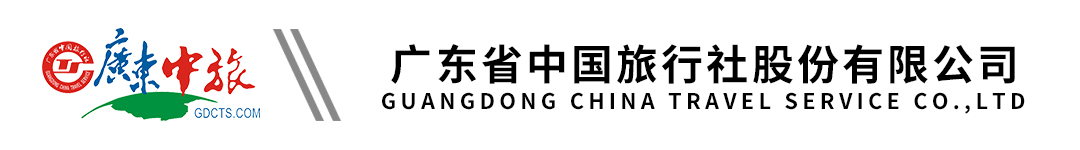 【惠•无限甘青】西北甘青大环双飞8天｜张掖七彩丹霞｜嘉峪关城楼｜敦煌莫高窟｜鸣沙山月牙泉｜ 茶卡天空壹号｜青海湖行程单行程安排费用说明购物点自费点其他说明产品编号HYXB-20230316A4出发地广东省-广州市目的地青海省-西宁市行程天数8去程交通飞机返程交通飞机参考航班广州-西宁AQ1583：0620-0935 广州-西宁AQ1583：0620-0935 广州-西宁AQ1583：0620-0935 广州-西宁AQ1583：0620-0935 广州-西宁AQ1583：0620-0935 产品亮点特色美食：张掖小吃宴、大梦敦煌宴、张掖炒拨拉、86味素斋养生宴、四海八荒宴+民族歌舞演艺特色美食：张掖小吃宴、大梦敦煌宴、张掖炒拨拉、86味素斋养生宴、四海八荒宴+民族歌舞演艺特色美食：张掖小吃宴、大梦敦煌宴、张掖炒拨拉、86味素斋养生宴、四海八荒宴+民族歌舞演艺特色美食：张掖小吃宴、大梦敦煌宴、张掖炒拨拉、86味素斋养生宴、四海八荒宴+民族歌舞演艺特色美食：张掖小吃宴、大梦敦煌宴、张掖炒拨拉、86味素斋养生宴、四海八荒宴+民族歌舞演艺天数行程详情用餐住宿D1广州-兰州/西宁早餐：X     午餐：X     晚餐：X   兰州长信国际、 兰州兰博梁山酒店、 兰州安课慈饭店、 兰州安盛国际酒店、甘肃万寿宫大酒店、 兰州华联宾馆、 兰州奥美得国际大酒店或不低于以上标准D2西宁/兰州-(560km，约7h)-张掖早餐：酒店早餐     午餐：张掖炒拨拉     晚餐：张掖小吃宴   张掖钻石国际酒店、 丝路悦港酒店(张掖高铁站店)、 张掖西遇国际酒店、 张掖山水源酒店、张掖富来登温泉假日酒店、 张掖铭嘉乐国际、  张掖智选假日或不低于以上标准D3张掖-（230km，约3h）-嘉峪关 （380km、约5h）-敦煌早餐：酒店早餐     午餐：X     晚餐：大梦敦煌宴   敦煌富国酒店、 敦煌飞天大酒店、 敦煌新泰·大酒店、 敦煌丝路怡苑大酒店、 敦煌驼峰国际大酒店、 敦煌太阳大酒店或不低于以上标准D4敦煌-（360km，约5h）-翡翠湖-（200km、约2.5h）-大柴旦/德令哈早餐：酒店早餐     午餐：特色烤全羊     晚餐：X   大柴旦黎明假日酒店、海西大柴旦杞园驿站、大柴旦慕山丽璟假日宾馆、大柴旦万和馨悦酒店、大柴旦天成大酒店、海西大柴旦首兴商务宾馆、大柴旦高原、蓝天白云大酒店、森元巴音河酒店、海西宾馆、金世界宾馆或不低于以上标准D5大柴旦/德令哈-（400km,约5h）-茶卡-（150km,约2.5h）-青海湖早餐：酒店早餐     午餐：团餐     晚餐：团餐   青海湖西南大酒店、青海湖格桑梅朵酒店、青海湖天湖大酒店、青海湖湖缘金湖酒店、青海湖格日、西海酒店、旺湖酒店或不低于以上标准D6青海湖-（150km，约2.5h）-塔尔寺-（40km，约1h）-西宁早餐：酒店团餐     午餐：团餐     晚餐：86味素斋养生宴   景江大酒店、 交通花苑、 白云翔羚、开元颐居酒店、西宁兴旺国际、 凯槟国际酒店、神旺大酒店、尚东国际、新丝路、 自然里、 宜采凯旋、 英德尔酒店、新春兰、 智选假日酒店或不低于以上标准D7西宁-（230km,约行驶3.5h）兰州/西宁早餐：酒店早餐     午餐：四海八荒藏王宴+歌舞     晚餐：X   兰州长信国际、 兰州兰博梁山酒店、 兰州安课慈饭店、 兰州安盛国际酒店、甘肃万寿宫大酒店、兰州华联宾馆、兰州奥美得国际大酒店、景江大酒店、 交通花苑、 白云翔羚、开元颐居酒店、西宁兴旺国际、 凯槟国际酒店、神旺大酒店、尚东国际、新丝路、 自然里、 宜采凯旋、 英德尔酒店、新春兰、 智选假日酒店或不低于以上标准D8西宁/兰州-广州早餐：酒店早餐     午餐：X     晚餐：X   温馨回家费用包含1、【大交通】广州-兰州/西宁往返经济舱机票（含机票税）1、【大交通】广州-兰州/西宁往返经济舱机票（含机票税）1、【大交通】广州-兰州/西宁往返经济舱机票（含机票税）费用不包含1、因交通延误、取消等意外事件或不可抗力原因导致的额外费用。1、因交通延误、取消等意外事件或不可抗力原因导致的额外费用。1、因交通延误、取消等意外事件或不可抗力原因导致的额外费用。项目类型描述停留时间参考价格民俗村寨银饰等120 分钟昆仑玉昆仑玉等120 分钟藏医药文、天珠藏药、名贵药材、天珠90 分钟项目类型描述停留时间参考价格嘉峪关城楼电瓶车15元/人鸣沙山电瓶车 单程10元/人，往返20元/人。骑骆驼100-120元/人，敦煌演出《敦煌盛典》238元/人起 《丝路花雨》238元/人起 《又见敦煌》298元/翡翠湖区间车60元/人茶卡壹号· 盐湖景区小火车环线40、观光陀车30、越野卡丁车100、骆驼骑行80、环湖巴士80、青海湖区间车20元/人，游船140-180元/人塔尔寺区间车35元/人、讲解费15元/人起（必消项目、根据人数核算费用）特色美食敦煌大漠风情宴1880元/桌 烤全羊1980元/只起预订须知报名参团须知，请认真阅读，并无异议后于指定位置签名确认：温馨提示一、交通：退改规则1、扣费约定：由于本次客人委托我司旅游项目为广东散客拼团的特惠旅游团，一旦客人报名预订，酒店不能退改变更，机票不能退换也不能更改，敬请客人填报准确的参团成员资料。同时，经双方同意，对退团或取消出团的相关责任特别约定如下（《广东省国内旅游组团合同》第三条第8款不再执行）：因客人自身原因退团的，视客人违约，只能退机票税费。保险信息旅行社责任险（建议自行购买旅游意外险）